AALL Conference Attendance Scholarship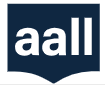 Closing date: 30 August, COB ACSThttps://aallconference2021.cdu.edu.au/ The biennial Association for Academic Language & Learning (AALL) conference is taking place online this year. The Conference Travel Grants usually offered to AALL members are not applicable due to the online format. Instead, the AALL is offering up to 30 Conference Attendance Scholarships to cover participants’ conference registration fees. 20 scholarships will be available to current AALL members, 5 scholarships for non-members and 5 scholarships for overseas professionals wishing to attend the conference.Selection criteriaAttendance scholarships will be assessed by the conference committee. The committee will consider applications according to four key criteria: Applicants’ employment status Financial institutional support to attend the conferenceDemonstrated benefit to applicant of attending conferenceDemonstrated benefit to AALL of applicant attending conferencePlease email the completed application form to ntbranch@aall.org.au.To be submitted by COB, 30 August 2021Conference Attendance Scholarship 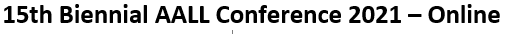 This form should be used to apply for a scholarship to cover conference attendance fees. Please email the completed form to ntbranch@aall.org.au.To be submitted by COB, 30 August 2021 ACSTCONTACT DETAILSName: Email:     Phone:      UNIVERSITY NAMEPOSITIONCOUNTRY/STATE OF RESIDENCEAALL MEMBER Current Past Non-memberCONFERENCE ATTENDANCE Whole Conference Day PassABSTRACT SUBMITTED YES NOEMPLOYMENT STATUS Full-Time Permanent  Full-Time Contract Part-Time Permanent Part-Time Contract Casual Student Retiree Not currently workingFINANCIAL SUPPORT AVAILABLE FROM YOUR INSTITUTION TO ATTEND CONFERENCE? Yes No Unsure (not yet approved)HOW WILL ATTENDING THIS CONFERENCE BENEFIT YOU? (MAX 200 WORDS)HOW WILL ATTENDING THIS CONFERENCE BENEFIT THE AALL?(MAX 200 WORDS)OPTIONAL SUPPORTING DOCUMENTS  Letter of support from supervisor/employer/AALL member